Planiranje rodno osjetljivog proračuna u zemljama OECD-a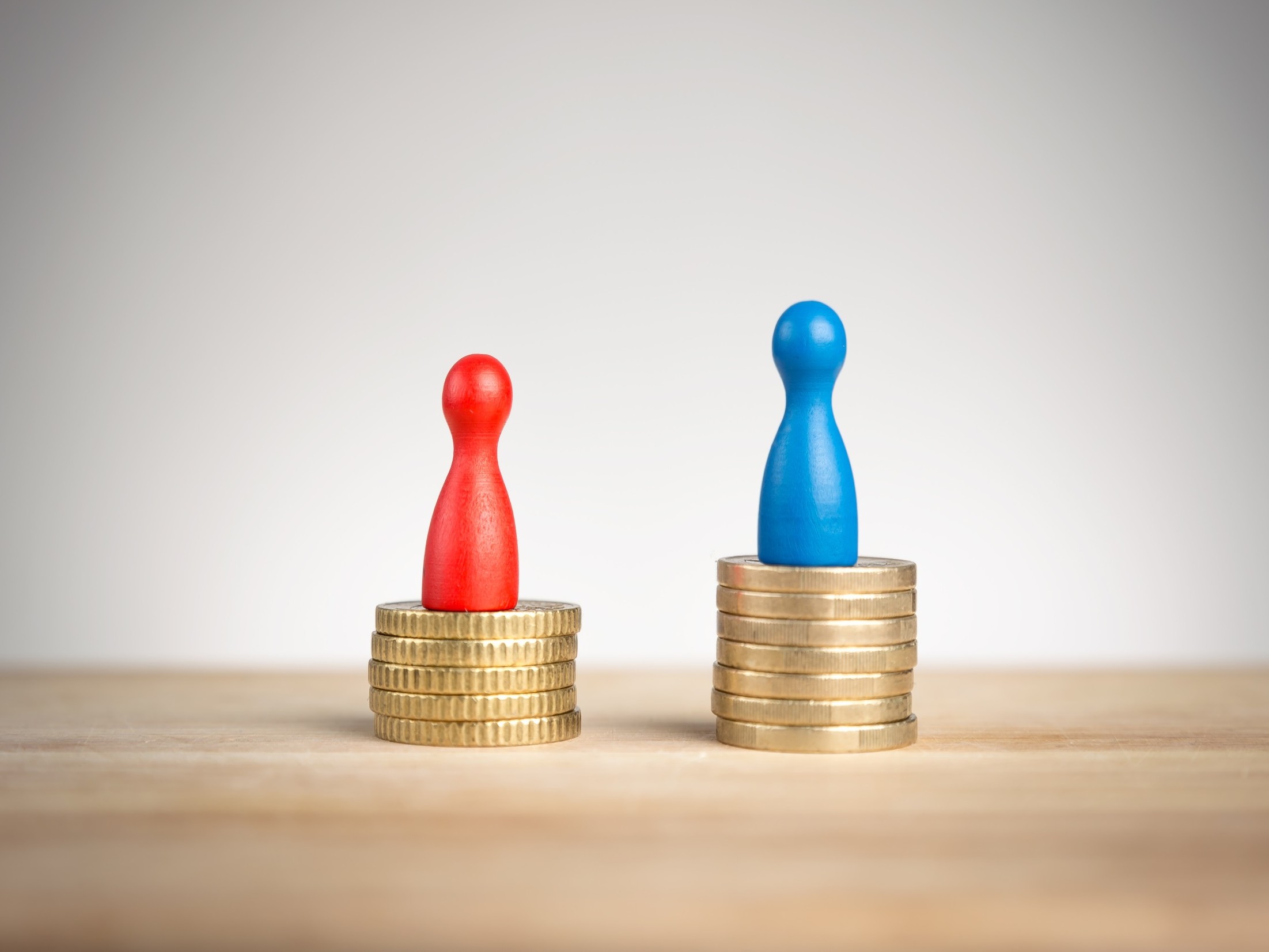 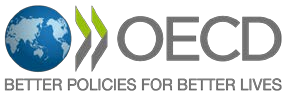 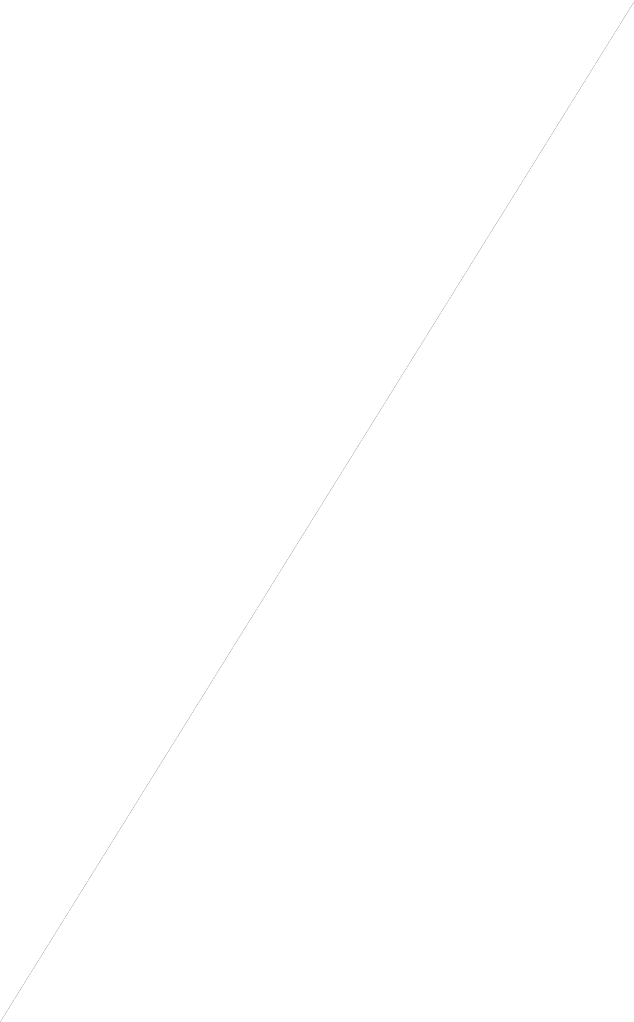 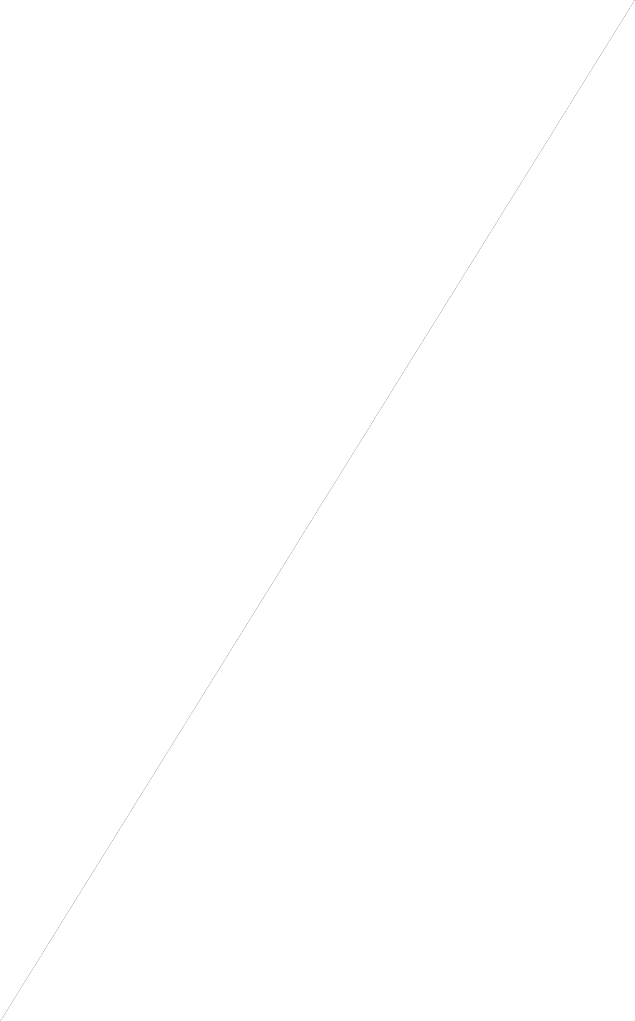 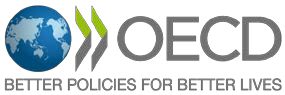                              Scherie NicolPlaniranje proračuna i javni rashodi6. srpnja 2017. CEE SBO ParizPregled prezentacije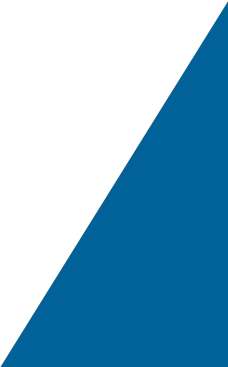 •	Planiranje rodno osjetljivog proračuna u zemljama OECD-a•	OECD-ov priručnik za planiranje rodno osjetljivog proračuna2.15 od 34 zemlje OECD-a bave se planiranjem rodno osjetljivog proračuna(ili ga planiranju/namjeravaju uvesti)Status planiranja rodno osjetljivog proračuna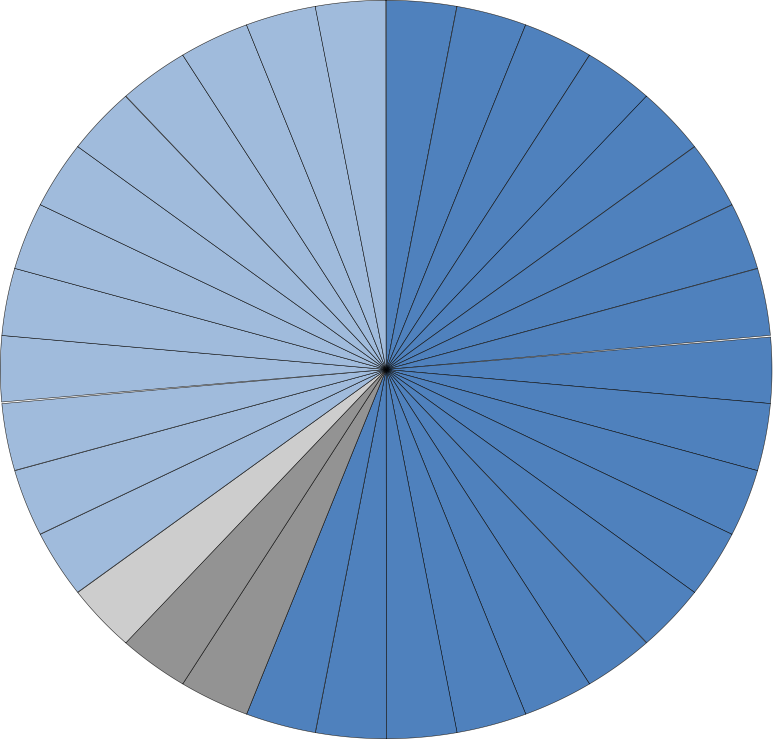 UvedenESP NORNLDMEXAUSCANCHLDNK ESTKOR JPN ISRFINISLBEL AUTITAFRA DEUGRC HUNIRL LUXNZLPOLPlanirajuTURCZEUSAGBRCHESVK SVNPRTNe planirajuAktivnorazmatrajuIzvor: OECD-ovo istraživanje praksi planiranja rodno osjetljivog proračuna za 2016.Većina zemalja bez rodno osjetljivog proračuna svejedno provodi neki oblik rodno osjetljivih političkih mjeraBroj širokih političkih područja koja uključuju rodno osjetljive politike u zemljama OECD-a bez planiranja rodno osjetljivog proračuna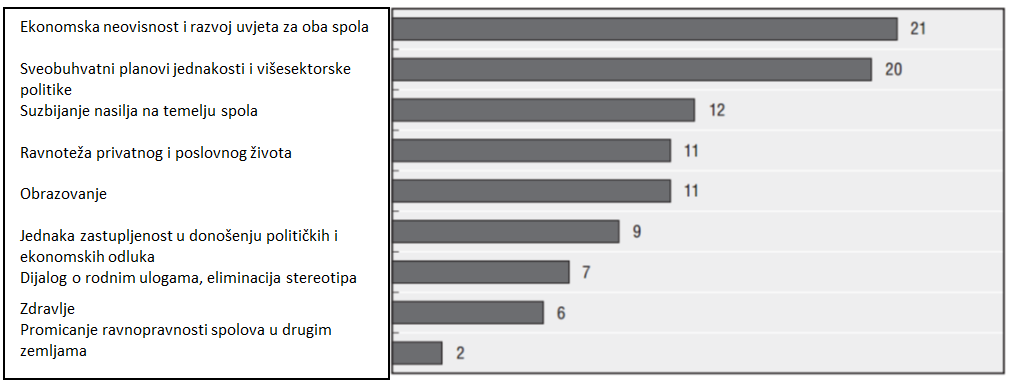 4.„Uočena neravnopravnost spolova” glavni je razlog uvođenja planiranja rodno osjetljivog proračunaRelativna važnost čimbenika za uvođenje planiranja rodno osjetljivog proračuna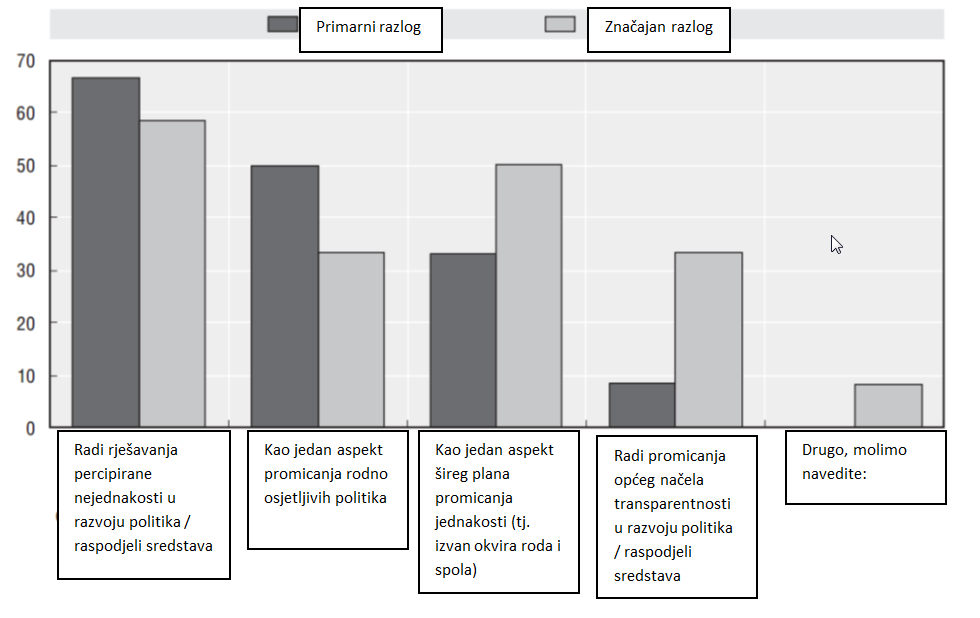 Izvor: OECD-ovo istraživanje praksi planiranja rodno osjetljivog proračuna za 2016.Planiranje rodno osjetljivog proračuna uključuje koordinaciju diljem vlade i šireKljučni akteri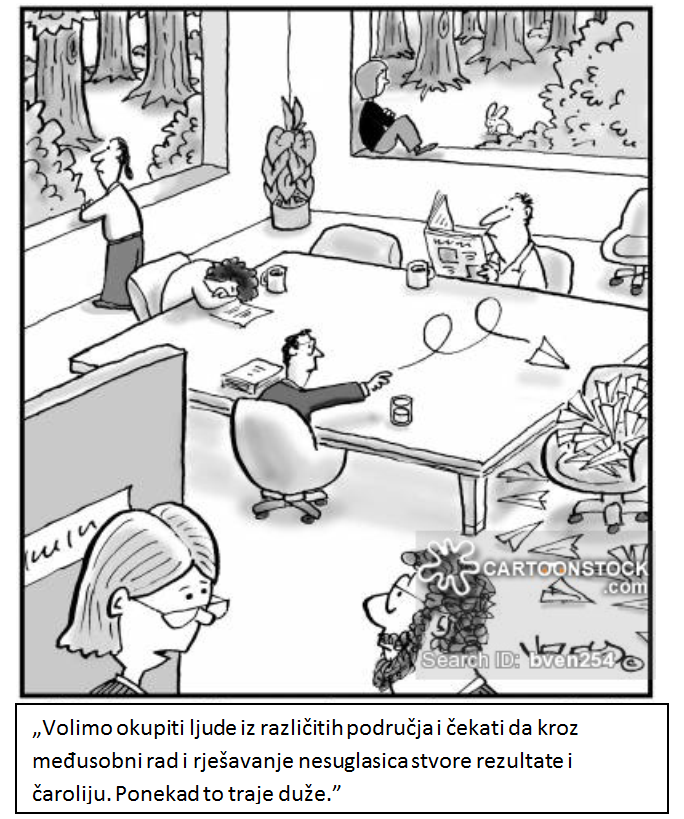 Središnja država•	Ministarstvo financija•	Ured premijera/predsjednikaŠira vlada•	Ministarstvo jednakosti•	Resorna ministarstva•	Lokalne vlastiNadzorne institucije•	Parlament•	Revizorska institucijaCivilno društvo•	Građani•	Udruge građana 	6Primjeri centraliziranih i decentraliziranih modela rukovodstvaKOREJA	NJEMAČKAMinistarstvo strategije i financija odgovorno je za planiranje rodno osjetljivog proračuna.Pojedinačna ministarstva za sektore odgovorna su za političku ravnopravnost spolova unutar svojih nadležnih područja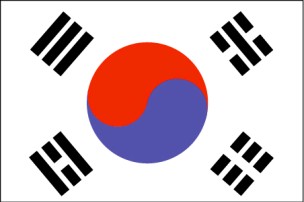 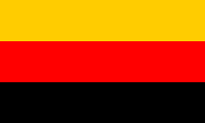 7.Izvor: OECD-ovo istraživanje praksi planiranja rodno osjetljivog proračuna za 2016.Primjeri koordiniranih modela rukovodstva za planiranje rodno osjetljivog proračunaŠPANJOLSKA	ISLANDRadna skupina za planiranje rodno osjetljivog proračuna sastoji se od predstavnika iz Ministarstva zdravstva, socijalnih usluga i jednakosti, Ureda državnog tajnika za proračun i rashode i Glavne uprave zaproračune.Ministarstvo financija i Ministarstvo jednakosti zajedno rade na pripremi programa planiranja rodno osjetljivog proračuna.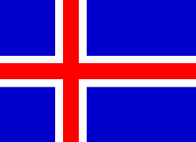 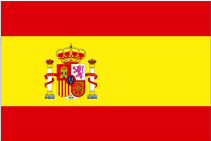 8.Izvor: OECD-ovo istraživanje praksi planiranja rodno osjetljivog proračuna za 2016.Primjeri sudjelovanja vanjskih dionikaMAROKO	ŠVEDSKAVlada Maroka redovito komunicira s civilnim društvom i dionicima u pogledu planiranja rodno osjetljivog proračuna. Međuagencijske skupine razmjenjuju dobre prakse, traže se savjeti stručnih skupina i postoji strukturiran dijalog s civilnim društvom i drugim dionicima.Svake godine Švedski ženski lobi (neovisna krovna organizacija za organizacije žena u Švedskoj) analizira prijedlog državnog proračuna iz perspektive spolne jednakosti.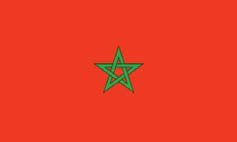 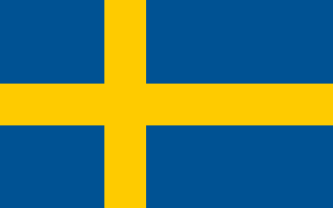 9.Izvor: OECD-ovo istraživanje praksi planiranja rodno osjetljivog proračuna za 2016.Rodno osjetljiv proračun planira se na mnogim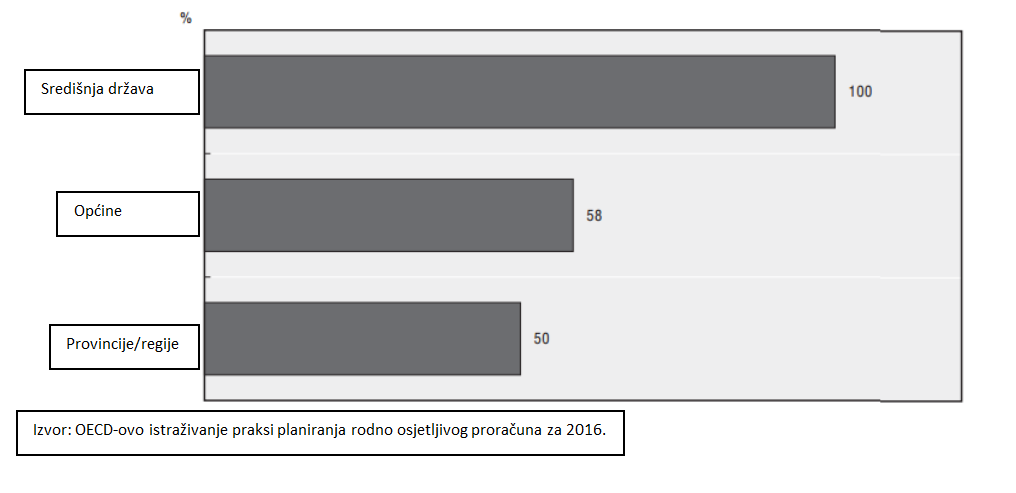 razinama vlastiRelativna važnost čimbenika za uvođenje planiranja rodno osjetljivog proračuna10.Višestruki pristupi planiranju rodno osjetljivog proračunaUpotreba pojedinačnih alata za rodno osjetljiv proračun među zemljama koje ga planirajuprije ocjene utjecaja na rodna pitanja određivanje učinka raspodjela sredstavaposlije ocjene utjecaja na rodna pitanjaanaliza osnovnog proračunaanaliza proračunskog utjecaja na promicanje spolne jednakosti neovisna revizija proračuna iz perspektive rodne jednakosti ocjena potreba u pogledu spolne jednakostidubinska analiza rashodaostalo	8 %17 %33 %33 %50 %58 %58 %67 %67 %75 %Izvor: OECD-ovo istraživanje praksi planiranja rodno osjetljivog proračuna za 2016.Tri široke kategorije planiranja rodno osjetljivog proračuna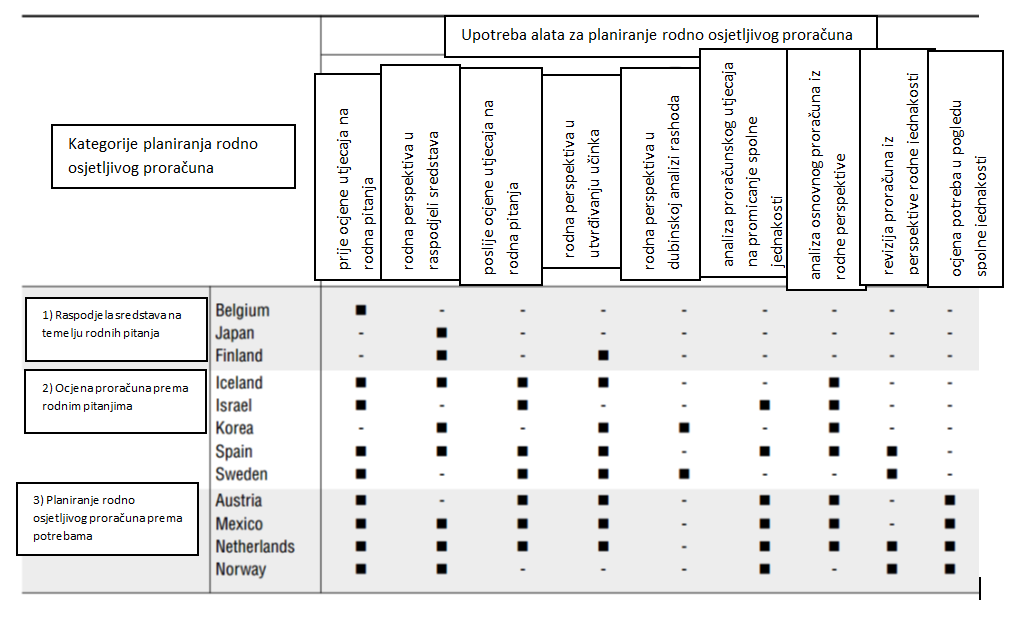 Zemlje OECD-a podupiru provedbu planiranja rodno osjetljivog proračuna na različite načineUpotrebljavaju se administrativni alati za podršku provedbe planiranja rodno osjetljivog proračuna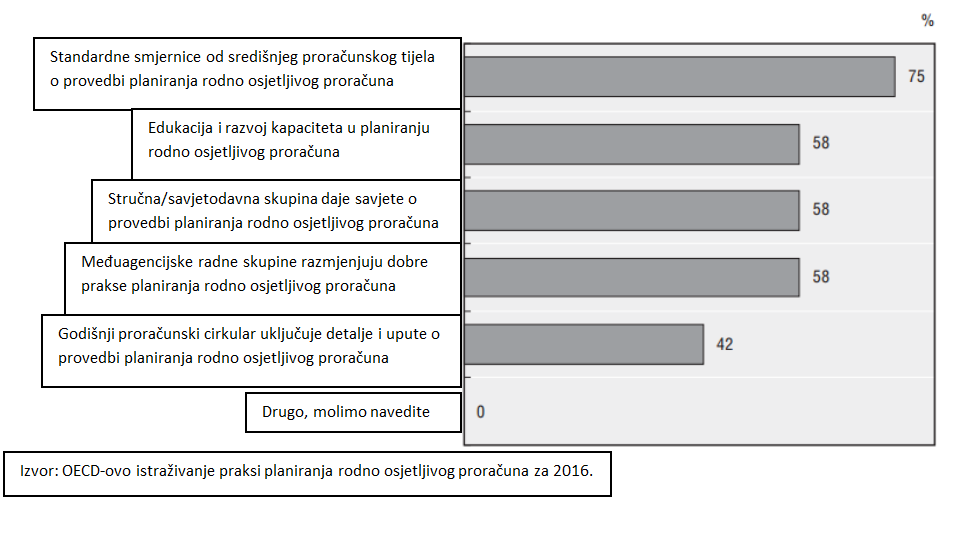 13.Učinkovitost planiranja rodno osjetljivog proračuna u razvoju politika i raspodjeli sredstava                    14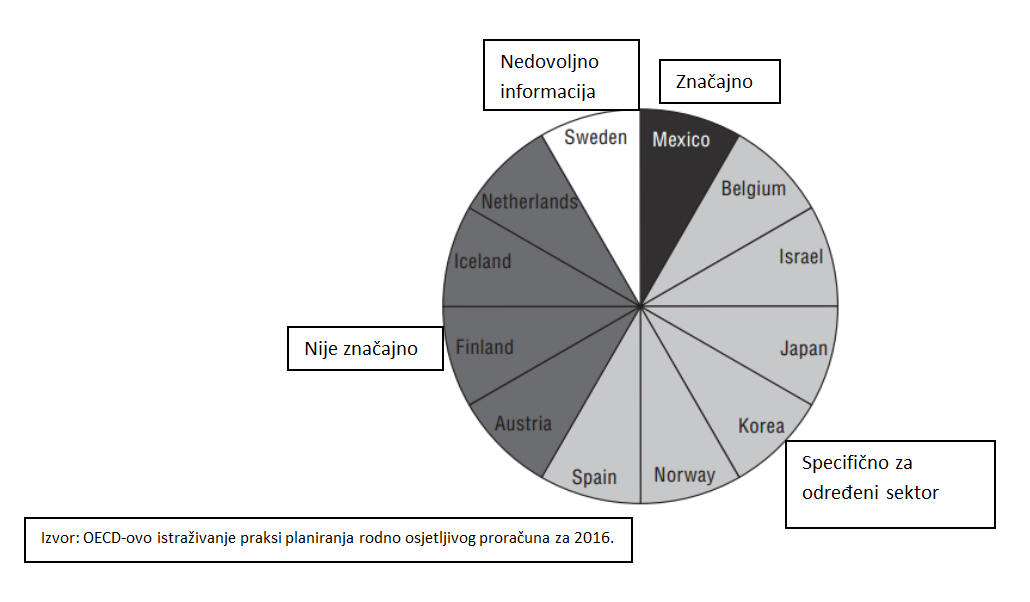 •	Planiranje rodno osjetljivog proračuna u zemljama OECD-a•	OECD-ov priručnik za planiranje rodno osjetljivog proračuna15.•	Izrađen kako bi pružio smjernice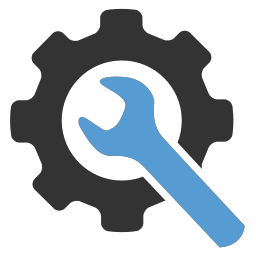 za provedbu planiranja rodno osjetljivog proračuna•	Utvrđuje:–	ključne aktivnosti za razmatranje–	zamke koje treba izbjeći•	Naglašava primjere dobre prakse diljem OECD-a16 Elementi OECD-ovog priručnika za planiranje rodno osjetljivog proračunaex anteistodobnoex postOcjena utjecaja na rodna pitanjaOdređivanje učinkaex post ocjene utjecaja na rodna pitanjaAnaliza osnovnog proračunaRaspodjela sredstavaRevizija proračuna iz perspektive rodne jednakostiOcjena potreba u pogledu spolne jednakosti Analiza proračunskog utjecaja na promicanje spolne jednakostiAnaliza rashodaPitanja za raspravu•	Nedostaju li koji elementi iz priručnikaza planiranje rodno osjetljivog proračuna•	Biste li voljeli vidjeti više/manje detalja o pojedinačnim alatima za planiranje rodno osjetljivog proračuna?•	Imate li primjere zemalja koje biste htjeli nadodati kako bi se naglasila dobra praksa?18.Hvala